Министерство здравоохранения Удмуртской Республикиавтономное профессиональное образовательное учреждение Удмуртской Республики«Республиканский медицинский колледж имени Героя Советского Союза Ф.А. ПушинойМинистерства здравоохранения Удмуртской Республики»(АПОУ УР «РМК МЗ УР»)Утвержденодиректором АПОУ УР «РМК МЗ УР»Приказ № 55/01-31от «31» августа 2020ПОЛОЖЕНИЕ о разработке рабочих программ дисциплин учебных циклов: общего гуманитарного и социально-экономического, математического и общего естественнонаучного, профессионального (общепрофессиональные дисциплины) АПОУ УР «Республиканский медицинский колледж имени Героя Советского Союза Ф.А. Пушиной Министерства здравоохранения Удмуртской Республики»2020ОБЩИЕ ПОЛОЖЕНИЯНастоящее Положение о разработке рабочих программ дисциплин учебных циклов: общего гуманитарного и социально-экономического, математического и общего естественнонаучного, профессионального (общепрофессиональные дисциплины) АПОУ УР «Республиканский медицинский колледж имени Героя Советского Союза Ф.А. Пушиной Министерства здравоохранения Удмуртской Республики»  (далее – Положение) устанавливает порядок разработки, требования к оформлению содержания и утверждению рабочих программ учебных предметов. Нормативно-правовую основу Положения составляют:- Федеральный закон от 29.12.2012 г. № 273-ФЗ «Об образовании в Российской Федерации» (с последующими изменениями); - Приказы Министерства образования и науки Российской Федерации об утверждении федеральных государственных образовательных стандартов среднего профессионального образования;- Приказ Министерства образования и науки Российской Федерации от 14.06.2013 г. № 464 «Об утверждении порядка организации и осуществления образовательной деятельности по образовательным программам профессионального образования» (с изменениями и дополнениями);- Письмо Министерства просвещения Российской Федерации от марта 2020г. Методические рекомендации по реализации образовательных программ начального общего, основного общего, среднего общего образования, образовательных программ среднего профессионального образования и дополнительных общеобразовательных программ с применением электронного обучения и дистанционных образовательных технологий;- Письмо Министерства просвещения Российской Федерации от 10.04.2020 № 05-398 «Методические рекомендации по реализации образовательных программ среднего профессионального образования и профессионального обучения лиц с инвалидностью и ограниченными возможностями здоровья с применением электронного обучения и дистанционных образовательных технологий»;- Устав АПОУ УР «Республиканский медицинский колледж имени Героя Советского Союза Ф.А. Пушиной Министерства здравоохранения Удмуртской Республики» (далее – АПОУ УР «РМК МЗ УР»);- Локальные нормативные акты АПОУ УР «РМК МЗ УР». Рабочие программы являются обязательной составной частью программы подготовки специалистов среднего звена и разрабатываются на основе федерального государственного образовательного стандарта среднего специального образования по специальности, учебного плана по специальности.ОСНОВНЫЕ ПОЛОЖЕНИЯРабочие программы учебных дисциплин разрабатываются в соответствии с федеральными государственными образовательными стандартами среднего профессионального образования по дисциплинам, реализуемым в колледже.Рабочая программа дисциплины – документ, предназначенный для реализации требований к минимуму содержания и уровню подготовки студента по конкретной дисциплине рабочего учебного плана образовательной организации.Рабочая программа обязательной (вариативной) части программы подготовки специалистов среднего звена (ППССЗ) разрабатывается на основе примерных программ, утвержденных Всероссийским учебным научно-методическим центром Министерства здравоохранения Российской Федерации. При отсутствии примерной программы, рабочая программа учебной дисциплины является авторской.Рабочая программа дисциплины должна содержать следующие разделы: титульный лист, содержание, паспорт рабочей программы учебной дисциплины, структура и содержание учебной дисциплины, условия реализации учебной дисциплины, контроль и оценка результатов освоения учебной дисциплины.Титульный лист должен содержать: наименование образовательной организации, наименование дисциплины, указания по принадлежности рабочей программы дисциплины специальности среднего профессионального образования, год разработки (Приложение 1). На титульном листе проставляется номер приказа руководителя образовательной организации об утверждении рабочей программы.Оборотная сторона титульного листа рабочей программы (Приложение 2) содержит сведения об организации-разработчике, разработчике(ах) рабочей программы и экспертах. Рабочая программа рассматривается на заседании цикловой методической комиссии (ЦМК), рекомендуется к утверждению на методическом Совете, что фиксируется соответствующими датами и номерами протоколов и подписями председателя ЦМК и заместителя директора по учебной работе.Рабочая программа должна пройти две экспертизы: содержательную и техническую. Содержательная экспертиза определяет дидактическую целесообразность наполнения программы. В качестве эксперта, проводящего содержательную экспертизу, могут выступать методист, председатель ЦМК, преподаватели соответствующих учебных дисциплин. Техническая экспертиза рабочей программы определяет соблюдение требований по её написанию согласно данной инструкции, а также следующие ключевые показатели: соответствие объема обязательной учебной нагрузки рабочему учебному плану, соответствие содержания примерным учебным программам - соблюдение требований к образовательным результатам, видам и объему часов самостоятельной внеаудиторной работы. В качестве эксперта, проводящего техническую экспертизу, могут выступать методист, председатель ЦМК, преподаватель смежных дисциплин.В содержании рабочей программы должны быть отражены все разделы рабочей программы с указанием соответствующих номеров страниц, на которых располагаются данные разделы (Приложение 3).Раздел 1. «Паспорт рабочей программы дисциплины» содержит (Приложение 4):а) Пункт 1.1. «Область применения программы»;б) Пункт 1.2. «Место дисциплины в структуре программы подготовки специалистов среднего звена». Указывается, к какому циклу дисциплин ФГОС среднего профессионального образования относится данная дисциплина;в) Пункт  1.3.  «Цели  и  задачи  дисциплины».  Прописываются  цели  и  требования  к результатам освоения дисциплины. Указываются требования к конечным образовательным результатам (умениям и знаниям) в соответствии с ФГОС по специальностям;г) Пункт 1.4. «Количество часов на освоение программы дисциплины». Указывается максимальная учебная нагрузка обучающегося, включающая обязательную аудиторную нагрузку в соответствии с рабочим учебным планом, и самостоятельную работу обучающегося. 2.4.6. Раздел 2. «Структура и содержание дисциплины» содержит (Приложение 5):а) Пункт 2.1. «Объем дисциплины и виды учебной работы» (Приложение 5). Указываются:Максимальная учебная нагрузка - всего часов; обязательная аудиторная учебная нагрузка - всего часов и с разбивкой количества часов на теоретические занятия и практические занятия; количество часов на самостоятельную работу - всего и с разбивкой по видам работ; форма итоговой аттестации. Возможны следующие формы итоговой аттестации: дифференцированный зачет, экзамен, комплексный экзамен.Предусмотрено заполнение раздела «Объем дисциплины и виды учебной работы» на одну специальность (Приложение 5);б) Пункт 2.2. «Тематический план и содержание дисциплины» (Приложение 6). В тематическом плане раскрывается последовательность изучения разделов и тем программы, показывается распределение учебных часов по разделам и темам дисциплины, как из расчета максимальной учебной нагрузки студента, так и аудиторных занятий. По каждой учебной теме (разделу) приводятся: номер и наименование раздела (столбец 1); номер и наименование темы, максимальное количество часов на изучение темы (столбец 1). По каждой теме описывается:- содержание учебного материала (дидактические единицы) теоретического занятия (столбец 2), соответствующий объем часов (столбец 3) и уровень освоения (столбец 4);- наименование практических занятий и их дидактические единицы (столбец 2), соответствующий объем часов (столбец 3) и уровень освоения (столбец 4);-  номер или тема обязательной контрольной работы (столбец 2) и соответствующий объем часов (столбец 3);- виды, дидактические единицы и продукт деятельности самостоятельной работы обучающихся (столбец 2) и соответствующий объем часов (столбец 3).Примечание: виды самостоятельной работы студентов могут приводиться по разделу или укрупненной группе тем.Если предусмотрены курсовые работы (проекты) по дисциплине, описывается примерная тематика.В последней строке таблицы подводится итог часов учебной нагрузки студента (столбец З). Объем часов должен соответствовать указанному количеству часов в пункте 1.5. паспорта программы.Для характеристики уровня освоения учебного материала используются следующие обозначения:- ознакомительный (узнавание ранее изученных объектов, свойств);- репродуктивный (выполнение деятельности по образцу, инструкции или под руководством);- продуктивный (планирование и самостоятельное выполнение деятельности, решение проблемных задач). Предусмотрено заполнение раздела «Тематический план и содержание учебной дисциплины» на одну специальность (Приложение 6).2.4.7. Раздел 3. «Условия реализации программы дисциплины» содержит:а) Пункт 3.1. «Требования к минимальному материально-техническому обеспечению» (Приложение 7). Приводится перечень средств обучения, включая тренажеры, модели, макеты, оборудование, технические средства, в т, ч. аудиовизуальные, компьютерные и телекоммуникационные и т. п. без указания количества (допускается указание количества).б) Пункт 3.2. «Информационное обеспечение обучения» (Приложение 7). После каждого наименования печатного издания обязательно указываются издательство и год издания (в соответствии с ГОСТом). в) Пункт 3.3. «Особенности организации образовательного процесса по дисциплине для лиц с инвалидностью, ограниченными возможностями здоровья» (Приложение 7). г) Пункт 3.4. «Формы организации обучения» (Приложение 7). Указываются формы организации обучения в связи с использованием технологий электронного обучения и дистанционных образовательных технологий.2.4.8. Раздел 4. «Контроль и оценка результатов освоения дисциплины» (Приложение 8). Перечисляются все умения и знания, указанные в п. 1.3 паспорта программы. Результаты обучения (умения и знания) переносятся из паспорта программы. Перечень форм и методов контроля и оценки результатов обучения приводится по каждому предметному результату. В качестве форм и методов контроля знаний могут выступать: устный опрос, письменный опрос, выполнение тестовых заданий, выполнение практических заданий, решение ситуационных задач, решение практико-ориентированных заданий, демонстрация практических действий и др. формы и методы.Рабочая программа должна пройти экспертизу, которая включает в себя техническую и содержательную составляющие.Техническая экспертиза рабочей программы учебной дисциплины заключается в проверке соответствия структуры рабочей программы Разъяснениям по формированию примерных программ учебных дисциплин начального, среднего профессионального образования на основе Федеральных государственных образовательных стандартов начального и среднего профессионального образования (утверждены 27 августа 2009 г. Министерством образовании и науки РФ) и включает в себя экспертизу соответствия оформления:- титульного листа рабочей программы;- паспорта рабочей программы учебной дисциплины;- структуры и содержания учебной дисциплины;- условий реализации программы учебной дисциплины;- контроля и оценки результатов освоения дисциплины;- показателей объемов времени, отведенных на освоение учебной дисциплины.2.5.2. Содержательная экспертиза рабочей программы учебной дисциплины   заключается в оценке её содержания, а именно:- соответствие формулировки наименования учебной дисциплины, перечня умений знаний тексту ФГОС;- точность и однозначность форм и методов контроля и оценки освоения предметных результатов, позволяющих осуществлять процедуру их аттестации;- дидактическая целесообразность форм и видов самостоятельной внеаудиторной работы студентов;- наличие учебных кабинетов (лабораторий) достаточных для обеспечения всех видов лабораторных работ и практических занятий, предусмотренных программой учебной дисциплины;- наличие оборудования, достаточного для обеспечения всех видов лабораторных работ и практических занятий, предусмотренных программой учебной дисциплины;- общедоступность и актуальность перечисленных источников основной и дополнительной литературы, Интернет-ресурсов и др. источников.2.5.3. Экспертиза рабочей программы проводится в несколько этапов:а) самоконтроль;б) экспертиза председателем ЦМК;в) экспертиза методистом;г) окончательная экспертиза и рассмотрение на методическом Совете.2.5.4. Штамп рассмотрения рабочей программы на методическом Совете с указанием номера протокола и даты утверждения подтверждают прохождение рабочей программы окончательной экспертизы.2.5.5. При наличии замечаний и рекомендаций по результатам проведенной экспертизы на любом из её этапов делается запись, отражающая данные замечания и рекомендации на соответствующем листе (Приложение 9).2.5.6. Устранение замечаний отражается на Листе изменений и дополнений, внесенных в рабочую программу (Приложение 10).Утверждение рабочей программы. Рабочая программа утверждается приказом директора колледжа после прохождения всех этапов экспертизы.При отсутствии изменений в рабочей программе, рабочая программа переутверждается решением методического Совета (фиксируется в протоколе) не позднее 01.09 текущего учебного года, после чего утверждается директором колледжа.Приложение 1Министерство здравоохранения Удмуртской Республикиавтономное профессиональное образовательное учреждение Удмуртской Республики «Республиканский медицинский колледж имени героя Советского Союза Ф.А. ПушинойМинистерства здравоохранения Удмуртской Республики»(АПОУ УР «РМК МЗ УР»)РАБОЧАЯ ПРОГРАММА ДИСЦИПЛИНЫ_______________________________________________(индекс и наименование дисциплины)программы подготовки специалистов среднего звенапо специальности_______________________(код и наименование специальности)         Ижевск2020Рекомендовано к утверждениюна заседании МСПротокол № ____ от _______20____ г.Зам. директора по УР ________________Мясникова С.Л.Приложение 2Рассмотренона заседании ЦМК _________________Протокол № ____ от _______20____ г.Председатель  _____________________(ФИО)Рабочая программа дисциплины (указать индекс и наименование дисциплины) разработана на основе Федерального государственного образовательного стандарта (далее ФГОС) по специальности среднего профессионального образования (далее СПО): (код и наименование специальности)Организация-разработчик: (указать).Разработчик (и): (ФИО преподавателя, квалификационная категория).Эксперты: Содержательная экспертиза: Техническая экспертиза: Приложение 3СОДЕРЖАНИЕ1.ПАСПОРТ РАБОЧЕЙ ПРОГРАММЫ ДИСЦИПЛИНЫ2.СТРУКТУРА И СОДЕРЖАНИЕ ДИСЦИПЛИНЫ3.УСЛОВИЯ РЕАЛИЗАЦИИ  ДИСЦИПЛИНЫ4.КОНТРОЛЬ И ОЦЕНКА РЕЗУЛЬТАТОВ ОСВОЕНИЯ ДИСЦИПЛИНЫ…………(указать       страницы)Приложение 4ПАСПОРТ РАБОЧЕЙ ПРОГРАММЫ ДИСЦИПЛИНЫ___________________________________________________________(индекс, наименование дисциплины)1.1. Область применения программыРабочая программа дисциплины (индекс, наименование дисциплины) является (обязательной / вариативной) частью программы подготовки специалистов среднего звена в соответствии с ФГОС по специальности СПО (код и наименование специальности).1.2. Место дисциплины в структуре программы подготовки специалистов среднего звена:Дисциплина (индекс, наименование дисциплины) входит в раздел (указать) обязательной (вариативной) части дисциплин (наименование цикла) программы подготовки специалистов среднего звена.Программа учебной дисциплины может быть использована (указать возможности использования программы в дополнительном профессиональном образовании (указать направленность программ повышения квалификации и переподготовки) и профессиональной подготовки (указать направленность программы профессиональной подготовки), если нужно).1.3. Цели и задачи дисциплины – требования к результатам освоения дисциплины:В результате освоения дисциплины студент должен уметь:	У1 (Указываются требования к умениям в соответствии с ФГОС по специальности, перечисленными в п. 1).знать:	З1 (Указываются требования к знаниям в соответствии с ФГОС по специальности, перечисленными в п. 1.)Знания и умения формируются в контексте осваиваемых компетенций:Перечислить ОК и ПК, в соответствии с требованиями ФГОС СПО (взять из ФГОС СПО соответствующей специальности).1.4. Количество часов на освоение программы дисциплины:Максимальной учебной нагрузки студентов ….. часа, в том числе:Обязательной аудиторной учебной нагрузки студентов ....часов (теоретические занятия ….., практические занятия ……..);Самостоятельной  работы студентов….. часов.Приложение 5СТРУКТУРА И СОДЕРЖАНИЕ ДИСЦИПЛИНЫ2.1. Объем учебной дисциплины и виды учебной работыПриложение 7УСЛОВИЯ РЕАЛИЗАЦИИ ДИСЦИПЛИНЫ3.1. Требования к минимальному материально-техническому обеспечениюРеализация программы дисциплины требует наличия учебного кабинета (указать наименование); лабораторий (указываются при наличии).Оборудование учебного кабинета: __________________________________Технические средства обучения: ____________________________________Учебно-наглядные пособия: ________________________________________Оборудование	лаборатории	и	рабочих	мест	лаборатории:__________________________________________________________________Приводится перечень средств обучения, включая тренажеры, модели, макеты, оборудование, технические средства, в т. ч. аудиовизуальные, компьютерные и телекоммуникационные и т. п. (Количество не указывается).3.2. Информационное обеспечение образовательного процесса3.2.1. Учебно-методическое обеспечение:Например,Рабочая программа учебной дисциплины (индекс, наименование дисциплины, код, наименование специальности)Сборник тестовых заданий, ситуационных задач.Методические рекомендации к практическим занятиям (индекс, наименование дисциплины, код, наименование специальности)Методические рекомендации по выполнению самостоятельной работы студентов для освоения (индекс, наименование дисциплины, код, наименование специальности)Комплект КОС (индекс, наименование дисциплины, код, наименование специальности)3.2.2. Перечень рекомендуемых учебных изданий, Интернет-ресурсов, дополнительной литературыОсновные источники: _______________________________________________Дополнительные источники: _________________________________________После каждого наименования печатного издания обязательно указываются издательствогод издания (в соответствии с ГОСТом). При составлении учитывается наличие результатов экспертизы учебных изданий в соответствии с порядком, установленным Минобрнауки России. 	Интернет – ресурсы ____________________________________________3.3. Особенности организации образовательного процесса по дисциплине для лиц с инвалидностью, с ограниченными возможностями здоровьяВ группах, в состав которых входят студенты с ОВЗ, в процессе проведения учебных занятий, преподавателю следует стремиться к созданию гибкой и вариативной организационно-методической системы обучения, адекватной образовательным потребностям данной категории студентов, которая позволит не только обеспечить преемственность систем общего (инклюзивного) и среднего профессионального образования, но и будет способствовать формированию у них компетенций, предусмотренных ФГОС СПО, ускорит темпы профессионального становления, а также будет способствовать их социальной адаптации.В процессе преподавания учебного предмета необходимо способствовать созданию на каждом занятии толерантной социокультурной среды, необходимой для формирования у всех студентов гражданской, правовой и профессиональной позиции соучастия, готовности к полноценному общению, сотрудничеству, способности толерантно воспринимать социальные, личностные и культурные различия, в том числе и характерные для студентов с ОВЗ.Посредством совместной, индивидуальной и групповой работы необходимо способствовать формированию у всех студентов активной жизненной позиции и развитию способности жить в мире разных людей и идей, а также обеспечить соблюдение обучающимися их прав и свобод и признание права другого человека, в т.ч. и студентов с ОВЗ на такие же права.В процессе обучения студентов с ОВЗ в обязательном порядке необходимо учитывать рекомендации службы медико-социальной экспертизы или психолого-медико-педагогической комиссии, обусловленные различными стартовыми возможностями данной категории обучающихся (структурой, тяжестью, сложностью дефектов развития).В процессе овладения студентами с ОВЗ компетенций, предусмотренными рабочей программой дисциплины, преподавателю следует неукоснительно руководствоваться следующими принципами построения инклюзивного образовательного пространства: Принцип индивидуального подхода, предполагающий выбор форм, технологий, методов и средств обучения и воспитания с учетом индивидуальных образовательных потребностей каждого из студентов с ОВЗ, учитывающими различные стартовые возможностями данной категории обучающихся (структуру, тяжесть, сложность дефектов развития).Принцип вариативной развивающей среды, который предполагает наличие в процессе проведения учебных занятий и самостоятельной работы студентов необходимых развивающих и дидактических пособий, средств обучения, а также организацию безбарьерной среды, с учетом структуры нарушения в развитии (нарушения опорно-двигательного аппарата, зрения, слуха и др.).Принцип вариативной методической базы, предполагающий возможность и способность использования преподавателем в процессе овладения студентами с ОВЗ данной учебной дисциплиной, технологий, методов и средств работы из смежных областей, применение методик и приемов тифло-, сурдо-, олигофренопедагогики, логопедии.Принцип модульной организации основной образовательной программы, подразумевающий включение в основную образовательную программу модулей из специальных коррекционных программ, способствующих коррекции и реабилитации студентов с ОВЗ, а также необходимости учета преподавателем конкретной учебной дисциплины их роли в повышении качества профессиональной подготовки данной категории студентов.Принцип самостоятельной активности студентов с ОВЗ, предполагающий обеспечение самостоятельной познавательной активности данной категории студентов, посредством дополнения раздела РПД «Перечень учебно-методического обеспечения для самостоятельной работы обучающихся по дисциплине», заданиями, учитывающими различные стартовые возможностями данной категории обучающихся (структуру, тяжесть, сложность дефектов развития).В группах, в состав которых входят студенты с ОВЗ, в процессе проведения учебных занятий преподавателю необходимо осуществлять учет наиболее типичных проявлений психоэмоционального развития, поведенческих и характерологических особенностей, свойственных студентам с ОВЗ: повышенной утомляемости, лабильности или инертности эмоциональных реакций, нарушений психомоторной сферы, недостаточное развитие вербальных и невербальных форм коммуникации. В отдельных случаях следует учитывать их склонность к перепадам настроения, аффективность поведения, повышенный уровень тревожности, склонность к проявлениям агрессии, негативизма и т.д.С целью коррекции и компенсации вышеперечисленных типичных проявлений психоэмоционального развития, поведенческих и характерологических особенностей, свойственных студентам с ОВЗ, преподавателю в ходе проведения учебных занятии следует использовать здоровьесберегающие технологии по отношению к данной категории студентов, в соответствии с рекомендациями службы медико-социальной экспертизы или психолого-медико-педагогической комиссии.В группах, в состав которых входят студенты с ОВЗ различной нозологии, при проведении учебных занятий преподавателю следует обратить особое внимание:– при обучении студентов с дефектами слуха на создание безбарьерной среды общения, которая определяется наличием у студентов данной категории индивидуальных слуховых аппаратов (или кохлеарных имплантов), наличия технических средств, обеспечивающих передачу информации на зрительной основе (средств статической и динамической проекции, видеотехника, лазерных дисков, адаптированных компьютеров и т.д.); присутствия на занятиях тьютора (при наличии в штате), владеющего основами разговорной, дактильной и калькирующей жестовой речи;– при обучении студентов с дефектами зрения наличия повышенной освещенности (не менее 1000 люкс) или локального освещения не менее 400-500 люкс, а также наличия оптических средств (лупы, специальные устройства для использования компьютера, телевизионные увеличители, аудио оборудование для прослушивания «говорящих книг»), звукоусиливающая аппаратура индивидуального пользования;– при обучении студентов с нарушениями опорно-двигательной функции (с сохранным интеллектом) предусматривается применение специальной компьютерной техники с соответствующим программным обеспечением, в том числе, специальные возможности операционных систем, таких, как экранная клавиатура, и альтернативные устройства ввода информации, а также обеспечение безбарьерной архитектурной среды обеспечивающей доступность маломобильным группам студентов с ОВЗ;В группах, в состав которых входят студенты с ОВЗ, с целью реализации индивидуального подхода, а также принципа индивидуализации и дифференциации, преподавателю следует использовать технологию нелинейной конструкции учебных занятий, предусматривающую одновременное сочетание фронтальных, групповых и индивидуальных форм работы с различными категориями студентов, в т.ч. и имеющими ОВЗ.В процессе учебных занятий в группах, в состав которых входят студенты с ОВЗ, преподавателю желательно использовать технологии направленные на решение дидактических, коммуникативных и компенсаторных задач, посредством использования информационно-коммуникативных технологий дистанционного и on-line обучения:– стандартные технологии — например, компьютеры, имеющие встроенные функции настройки для лиц с ограниченными возможностями здоровья;– доступные форматы данных, известные также как альтернативные форматы — например, доступный HTML и др.– вспомогательные технологии (ВТ) — это «устройства, продукты, оборудование, программное обеспечение или услуги, направленные на усиление, поддержку или улучшение функциональных возможностей студентов с ОВЗ, к ним относятся аппараты, устройства для чтения с экрана, клавиатуры со специальными возможностями и т.д.– дистанционные образовательные технологии обучения студентов с ОВЗ предоставляют возможность индивидуализации траектории обучения данной категории студентов, что подразумевает индивидуализацию содержания, методов, темпа учебной деятельности обучающегося, возможность следить за конкретными действиями студента с ОВЗ при решении конкретных задач, внесения, при необходимости, требуемых корректировок в деятельность обучающегося и преподавателя; данные технологии позволяют эффективно обеспечивать коммуникации студента с ОВЗ не только с преподавателем, но и с другими обучающимися в процессе познавательной деятельности.– наиболее эффективными формами и методами дистанционного обучения являются персональные сайты преподавателей, обеспечивающих on-line поддержку профессионального образования студентов с ОВЗ, электронные УМК и РПД, учебники на электронных носителях, видеолекции и т.д.В группах, в состав которых входят студенты с ОВЗ, преподавателю желательно использовать в процессе учебных занятий технологии направленные на активизацию учебной деятельности, такие как:– система опережающих заданий, способствующих актуализации знаний и более эффективному восприятию студентами с ОВЗ данной учебной дисциплины;– работа в диадах (парах) сменного состава, включающих студента с ОВЗ и его однокурсников, не имеющих отклонений в психосоматическом развитии;– опорные конспекты и схемы, позволяющие систематизировать и адаптировать изучаемый материал в соответствии с особенностями развития студентов с ОВЗ различной нозологии;– бланковые методики, с использованием карточек, включающих индивидуальные многоуровневые задания, адаптированные с учетом особенностей развития и образовательных потребностей студентов с ОВЗ и их возможностей;– методика ситуационного обучения (кейс-метода);– методика совместного оставления проектов, как способа достижения дидактической цели через детальную разработку актуальной проблемы, которая должна завершиться вполне реальным, осязаемым практическим результатом, оформленным тем или иным образом временной инициативной группой разработчиков, из числа студентов с ОВЗ и их однокурсников, не имеющих отклонений в психосоматическом развитии;– методики совместного обучения, реализуемые в составе временных инициативных групп, которые создаются в процессе учебных занятий из числа студентов с ОВЗ и их однокурсников, не имеющих отклонений в психосоматическом развитии, с целью совместного написания докладов, рефератов, эссе, а также подготовки библиографических обзоров научной и методической литературы, проведения экспериментальных исследований, подготовки презентаций, оформления картотеки нормативно-правовых документов, регламентирующих профессиональную деятельность и т.п.В процессе учебных занятий, в группах, в состав которых входят студенты с ОВЗ, преподавателю желательно использовать в процессе учебных занятий технологии, направленные на позитивное стимулирование их учебной деятельности:– предоставлять реальную возможность для получения в процессе занятий индивидуальной консультативно-методической помощи,– давать возможность для выбора привлекательного задания, после выполнения обязательного,– предупреждать возникновение неконструктивных конфликтов между студентами с ОВЗ и их однокурсниками, исключая, таким образом, возможность возникновения у участников образовательного процесса, стрессовых ситуаций и негативных реакций.В группах, в состав которых входят студенты с ОВЗ, в процессе учебных занятий преподавателю желательно использовать технологии, направленные на диагностику уровня и темпов профессионального становления студентов с ОВЗ, а также технологии мониторинга степени успешности достижения у них образовательных результатов, предусмотренных ФГОС СОО при изучении данного учебного предмета, используя с этой целью специально адаптированный фонд оценочных средств и форм проведения промежуточной аттестации, специальные технических средства, предоставляя студентам с ОВЗ дополнительное время для подготовки ответов, привлекая тьюторов (при наличии в штате).По результатам текущего мониторинга степени успешности формирования у студентов с ОВЗ компетенций, предусмотренных ФГОС СПО в рамках изучении данного учебного предмета, при возникновении объективной необходимости, обусловленной оптимизацией темпов профессионального становления конкретного студента с ОВЗ, преподавателю, совместно с тьютором (при наличии в штате) и службой психологической поддержки, следует разработать адаптированный индивидуальный маршрут овладения данным учебным предметом, адекватный его образовательным потребностям и возможностям.3.4. Формы организации обученияПри изучении дисциплины применяются как традиционные, так и дистанционные формы организации обучения. Дистанционные формы обучения реализуются в основном с применением информационно-телекоммуникационных сетей при опосредованном взаимодействии с обучающимися. С использованием дистанционных образовательных технологий могут организовываться такие виды учебной деятельности, как:– теоретические занятия;– онлайн-консультации;– практические занятия;– контрольные работы;– самостоятельные работы.Проведение занятий в электронной информационно-образовательной среде с использованием дистанционных образовательных технологий проводится в соответствии с расписанием учебных занятий.Приложение 8КОНТРОЛЬ И ОЦЕНКА РЕЗУЛЬТАТОВ ОСВОЕНИЯ ДИСЦИПЛИНЫКонтроль и оценка результатов освоения дисциплины осуществляется преподавателем в процессе проведения практических занятий, тестирования, а также выполнения студентами индивидуальных заданий, проектов, исследований.Приложение 9Замечания и рекомендации по результатам экспертизы рабочей программы дисциплины________________________________________________________________________________________________________________________________________________________________________________________________________________________________________________________________________________________________________________________________________________________________________________________________________________________________________________________________________________________________________________________________________________________________________________________________________________________________________________________________________________________«___»_________20….г.	_____________________________Ф.И.О.________________________________________________________________________________________________________________________________________________________________________________________________________________________________________________________________________________________________________________________________________________________________________________________________________________________________________________________________________________________________________________________________________________________________________________________________________________________________________________________________________________________«___»_________20….г.	_____________________________Ф.И.О.________________________________________________________________________________________________________________________________________________________________________________________________________________________________________________________________________________________________________________________________________________________________________________________________________________________________________________________________________________________________________________________________________________________________________________________________________________________________________________________________________________________«___»_________20….г.	_____________________________Ф.И.О.Приложение 10ЛИСТ ИЗМЕНЕНИЙ И ДОПОЛНЕНИЙ, ВНЕСЕННЫХ В РАБОЧУЮ ПРОГРАММУ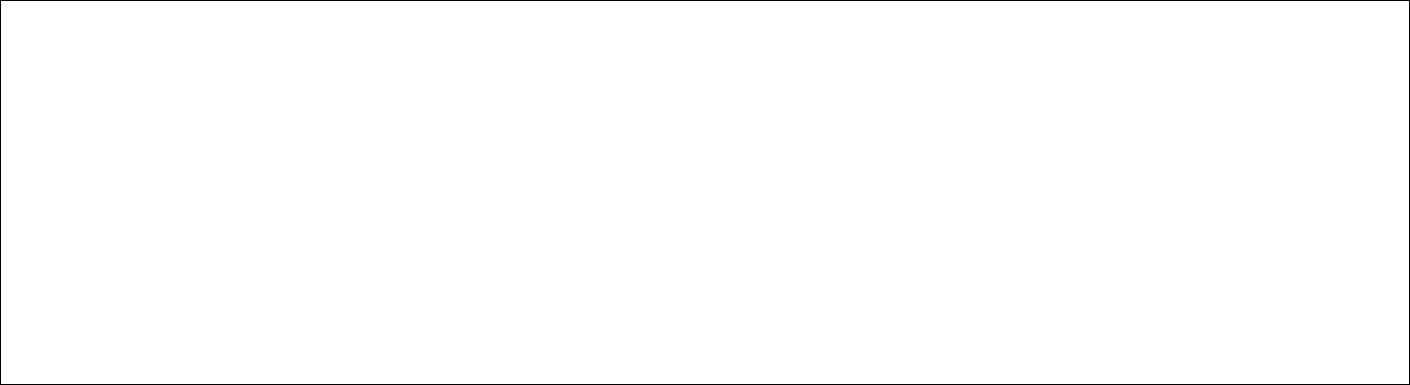 № изменения. Дата внесения измененияОснование:Подпись лица внесшего измененияОбразец оформления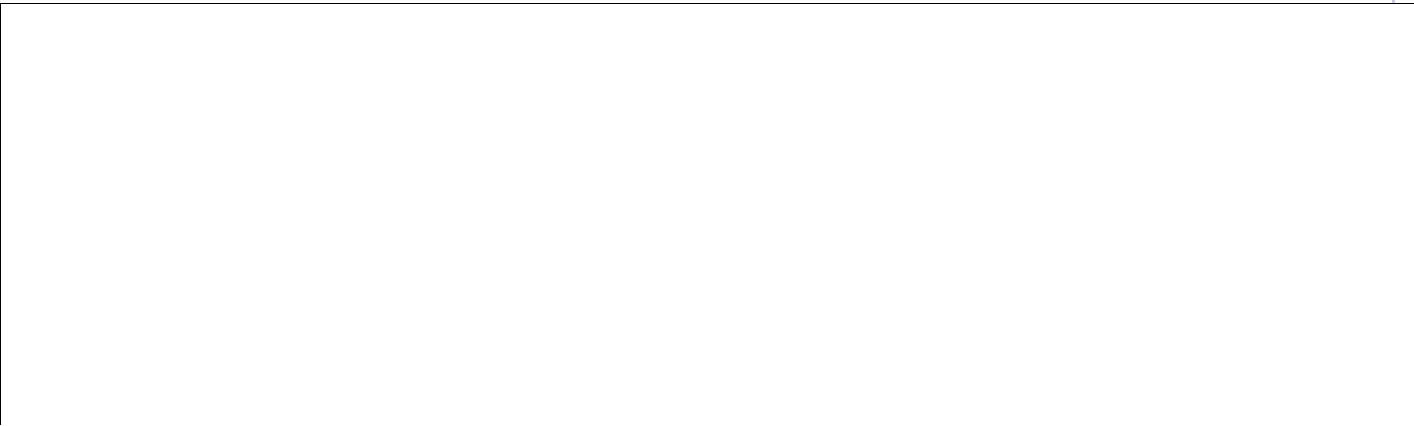 Изменение №1 от 03.09.2019 г.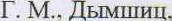 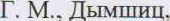 Основание: актуализация учебной литературыПодпись лица внесшего изменения подпись Антипина О.М.(место работы)(занимаемая должность)(инициалы, фамилия)(место работы)(занимаемая должность)(инициалы, фамилия)Вид учебной работыОбъем часовМаксимальная учебная нагрузка (всего)*Обязательная аудиторная учебная нагрузка (всего)*в том числе:*  теоретические занятия*практические занятия*Самостоятельная работа студентов (всего)*в том числе:Указываются виды самостоятельной работы. Часы на выполнениесамостоятельной работы также указываются по ее видам.подготовка сообщений,*составление кроссвордов,*составление ребусов,*составление тестов,составление таблиц,изготовление моделей,составление диктантоврешение уравненийнахождение значений выраженийсоставление вопросовпостроение графиковсоставление алгоритмадоказательства теоремподготовка определений, свойстврешение задачПромежуточная аттестация в форме (указать)Приложение 6Приложение 6Приложение 62.2. Тематический план и содержание учебной дисциплины (индекс, наименование дисциплины)2.2. Тематический план и содержание учебной дисциплины (индекс, наименование дисциплины)Наименование разделов итемСодержание учебного материала, практические занятия,ОбъемУровень освоенияНаименование разделов итемСодержание учебного материала, практические занятия,ОбъемУровень освоенияНаименование разделов итемсамостоятельная работа студентовсамостоятельная работа студентовчасовУровень освоенияНаименование разделов итемсамостоятельная работа студентовсамостоятельная работа студентовчасовУровень освоенияНаименование разделов итем122344Раздел 1.Тема 1.1.Содержание (З…) *11Дидактические единицыДидактические единицы22Дидактические единицы22Практическое занятие № 1. (Указать название – как в УТП)(У…)*2 (3)Дидактические единицы*Контрольная работа № 1. (указывается при  наличии контрольных работ)*2 (3)Самостоятельная работа № 1.*2 (3)Указываются  виды  самостоятельной  работы  (подготовить реферат,  расчетно-графическую работу, схему, интеллектуальную карту и т.п.)Тема 1.2.Содержание (З…)*11Дидактические единицыПрактическое занятие № 2. (Указать название – как в УТП) (У…)*2 (3)Дидактические единицы*Практическое занятие № 3. (Указать название – как в УТП) (У…)*Дидактические единицы*Контрольная работа № 2. (указывается при наличии контрольных работ)*2 (3)Самостоятельная работа № 2.*2 (3)Указываются  виды  самостоятельной  работы  (подготовить реферат,  расчетно- графическую работу, схему, интеллектуальную карту и т.п.)Раздел 2.Тема 2.1.Содержание (З…) *1Дидактические единицыДидактические единицы2 (3)Практическое занятие № 4. (Указать название – как в УТП) (У…) *2 (3)Дидактические единицыКонтрольная работа № 3. (указывается при наличии обязательных контрольных*2 (3)работ).работ).Самостоятельная работа № 3.*2 (3)Указываются  виды  самостоятельной  работы  (подготовить реферат,  расчетно- графическую работу, схему, интеллектуальную карту и т.п.)Всего:В том числе:Теоретические занятия:Практические занятия:                                                                                                                         Самостоятельная работа:****(должно(должносоответствоватьсоответствоватьсоответствоватьуказанномууказанномуколичествуколичествучасовпаспортапаспортапрограммы)программы)Результаты обучения(перечисляются все знания и умения, указанные в п.3 Паспорта программы)Формы и методы контроля иоценки результатов обученияОсвоенные умения:У1.Указываются формы и методы контроляУ2.У3.Усвоенные знанияУказываются формы и методы контроляЗ1.З2.БЫЛОСТАЛОБЫЛОСТАЛОРЕКОМЕНДУЕМАЯ   ЛИТЕРАТУРАРЕКОМЕНДУЕМАЯ ЛИТЕРАТУРА ДляДля студентовстудентов Основная:Основная:Беляев Д. К., Общая биология] Д. К. Беляев,Беляев Д. К., Общая биология] Д. К. Беляев,- М.: П свещение, 2012- М.: П вешение, 2006.